AULA 08 -  SEQUÊNCIA DIDÁTICA: TECENDO O APRENDER02/11/2020 A 06/11/2020ATIVIDADE 22NO LIVRO DE MATEMÁTICA, “APRENDER JUNTOA” 2. CAPÍTULO 7. GRANDEZAS E MEDIDAS. DA PÁGINA 154 ATÉ A 161.PÁGINA 154 – GRANDEZAS E MEDIDAS. PÁGINAS 155 E 156 – COMPARANDO COMPRIMENTO. PÁGINA 156 – MEDINDO COMPRIMENTOS. PÁGINA 158 2 159 – O METRO. PÁGINA 160 E 161 – O CENÍIMETRO E O MILÍMETRO. ATIVIDADE 23FAÇA UM DESENHO E IDENTIFIQUE, NA TABELA ABAIXO, REPRESENTANDO ALIMENTOS QUE CONSUMIMOS, UTILIZANDO AS PARTES DAS PLANTAS INDICADAS.ATIVIDADE 24a )  VOLTE NO TEXTO BONECA DE LATA LEIA COM ATENÇÃO E CIRCULE DE VERDE TODAS AS PALAVRAS COM ( Ç  E  C  ).  EM SEGUIDA ESCREVA O NOME DAS PARTES DO CORPO CITADO NA MÚSICA. COM AJUDA DE UM FAMILIAR, COMPLETE LOGO ABAIXO A CRUZADINHA LEGAL, COM PALAVRAS SUJERIDOS NAS FIGURAS, PRESTANDO ATENÇÃO NAS LETRAS (C ) E ( Ç ).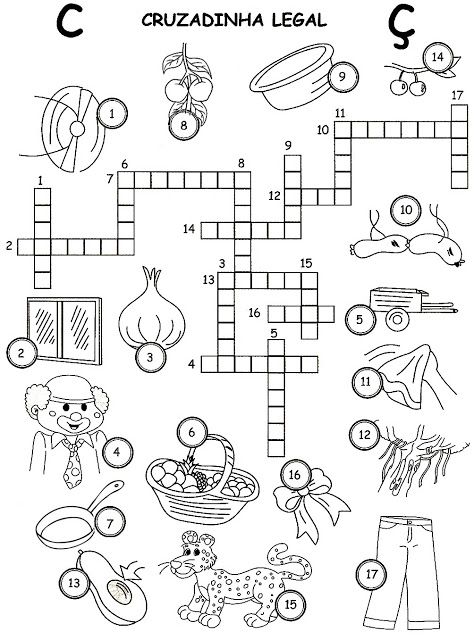 AGORA COLORIR BEM BONITO AS FIGURAS DA CRUZADINHA LEGAL. TIREM FOTO E MANDEM NO WHATS PARTICULAR DA PROF. SALETEBOA SEMANA, SE CUIDEM BEM SEMPRE !!!Escola Municipal de Educação Básica Augustinho Marcon.Catanduvas, novembro de 2020.Diretora: Tatiana Bittencourt Menegat. Assessora Técnica Pedagógica: Maristela Apª. Borella Baraúna.Assessora Técnica Administrativa: Margarete Petter Dutra.Professora: Salete Saggin.Aluno(a):2º ano 2.RAIZCAULEFOLHAFLORFRUTOSEMENTE